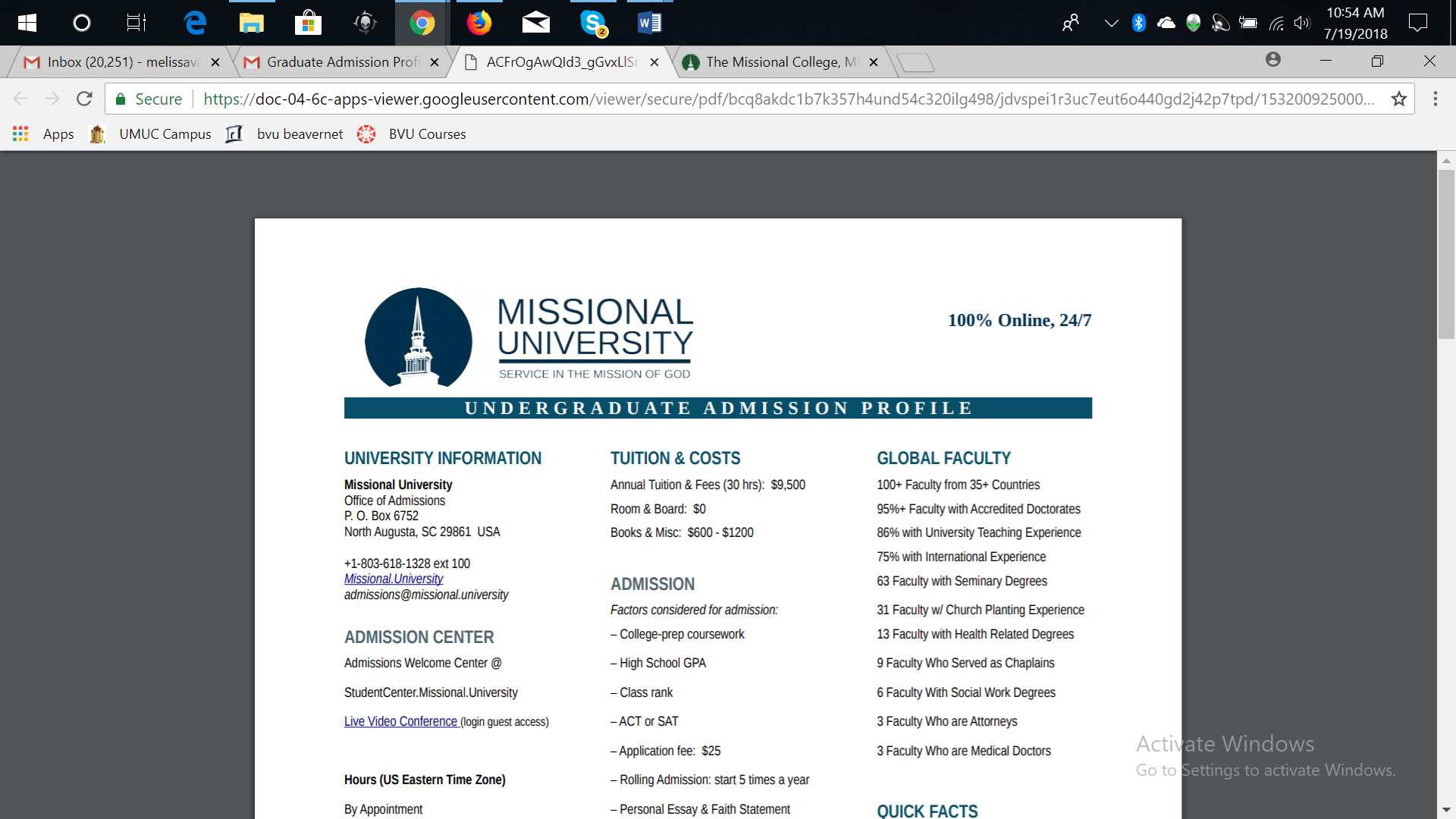 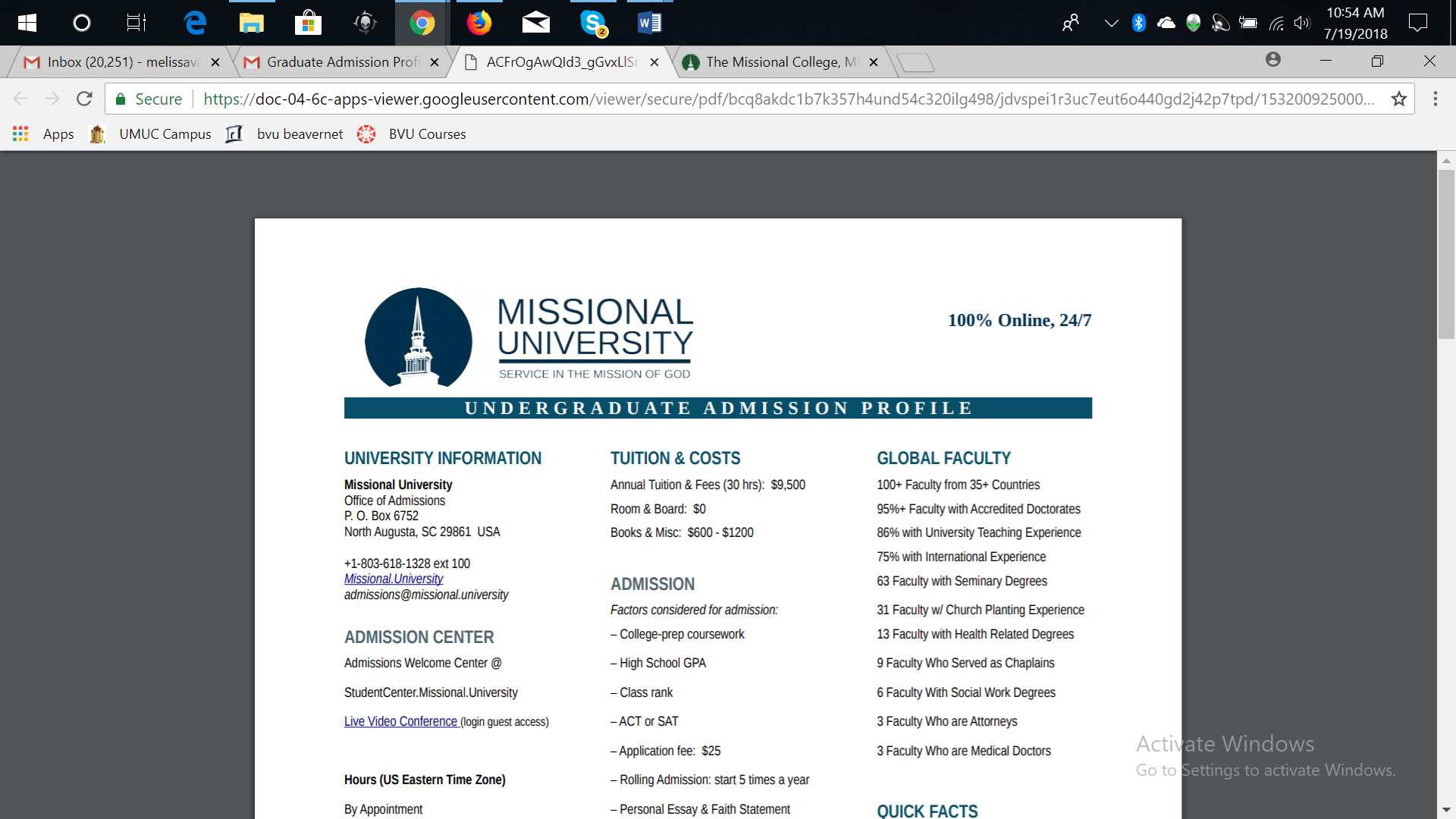 Personal InformationCitizenshipEducation*Note:  Official transcripts must be sent to admissions.Awards/ActivitiesPlease take this as an opportunity to share important things that may set you apart from other candidates.  Feel free to add categories relevant to you experiences.   Program InformationIf you have already decided on a degree and a major, please select them from the list below.  If you have not, select your top two areas of interest below (bold font represents degrees and standard font represents majors):What term do you plan to start classes?How do you plan to pay for your college degree?In Full (cash)     Payment Plan       Personal Loans       Scholarships      Employer Assistance    Other_______Please provide two personal contacts: Contact OneContact TwoWritten RequirementsPlease the complete the following elements in a separate document.  Include your name and date of birth on each document.  Email the application and the responses to both questions below to admissions@missional.university. AuthorizationYour (electronic) signature authorizes Missional University to verify all application materials and confirms all information in this application is factually true and honestly presented and that you are the individual submitting this application.Ethos Statement Based on the Serampore CovenantIt is important that you understand the values and expectations of the entire Missional University Community.  Please read and sign the Ethos Statement below.  We, the trustees, administration, faculty, staff and students of Missional University embrace global service in the mission of God as an evangelical community that stands within the tradition of Christian orthodoxy and pledge our energies and resources to furthering the kingdom of God across the world.   We gladly take up the mantle of the early missionary pioneer, William Carey, a shoemaker, called to serve in the mission of God in the world, who, together with his colleagues drafted the Serampore Covenant to guide the development of their Christian mission in 1805 Serampore, India. We covenant together to embrace ways of living in keeping with the spirit and intent of this missionary document:   By placing great value on all people because every person is of infinite valueBy building relationships with one another and with those whom we are called to minister in order to better understand their point of viewBy abstaining from those attitudes and actions that could become a stumbling block to another believer or a non-Christian in their spiritual journeyBy watching for opportunities to serve the needs of othersBy focusing our lives and ministries on the person and work of ChristBy esteeming others better than ourselves and treating others fairly and justlyBy building up one another in the faithBy equipping others to serve in the mission of GodBy customizing our missional approaches within the cultural context in which we do ministryBy devoting ourselves to prayer and personal devotion to Christ   We are committed to a community that practices the truths revealed in the Scripture as imparted by the Holy Spirit. Thus we are committed to speaking the truth in love, sharing one another’s burdens, bearing with one another, and serving one another with kindness, mercy, forgiveness and reconciliation. We will practice speech that fosters forbearance and respect for one another and for the standards and policies of Missional University. We will affirm the breadth of views and perspectives that reflects the diversity of our Christian community while also exercising discernment guided by the law of love.   We at Missional University pledge to follow the path God has laid before us by committing to continually grow in our faith and to seek mutual relationships of accountability with fellow believers so that we may grow together in maturity and in the kind of faith, hope and love that reflect the mind and likeness of Jesus Christ. By the Spirit’s power, we will also seek to be witnesses to God’s Kingdom and to embody Scriptural ways of proclaiming and participating in God’s mission in our context and beyond.   APPLICATION OF WILLIAM CAREY'S MISSIONARY GUIDELINES AS A COMMUNITY:  This ethos statement orients our community life toward a common cause – preparing biblically - grounded, missional leaders who join the mission of God in diverse communities by incarnating the gospel with culturally-appropriate skills while seeking the spiritual transformation of people and communities that connects all peoples to God in worship in their own heart language.   For this reason, concerns regarding particular speech and behavior will be assessed in light of the mission, faith and ethos statements of our community. To this end, we commit ourselves to seek wisdom and discernment through the study of Scripture and participation in dialogue based on grace, common worship and biblical conversation. For the common good of the Missional University community, we offer the following guidance:   We stand with Christians through the centuries against the misuse of any substance that abuses the mind or body and brings harm to self, family or society.We stand with Christians through the centuries against the misuse of any substance that abuses the mind or body and brings harm to self, family or society.We affirm the need for stewardship and care in every area of life including our minds, physical bodies, our time, talents, and treasure as expressions of God’s common grace.We commit ourselves to fidelity in Christian marriage which we affirm is a sacred union between one man and one woman; and we commit ourselves to practicing celibacy in singleness.We condemn harassment or abuse in any formWe renounce those attitudes and actions that resist the work of the Spirit, that create disharmony and division among the Christian community, and impede gospel-centered witnessWe commit ourselves to life and ministry siding with the poor while simultaneously resisting the temptations of materialistic cultureWe oppose utilitarian methods that commercializes the faith, mission and the church and embodies the values of consumerismWe foster missional relationships that honor and uphold the sanctity of creation, human and family life, and the equality of women and men.   This commitment also includes the practice of Christian hospitality and an ongoing practice of learning and growing, characterized by relationships of mutual trust and respect. We acknowledge our need to be constant in respecting, encouraging, honoring each other and, when called for, speaking the truth in love to one another. We encourage repentance, confession, and correction as well as pardon and the opportunity for new beginnings when breaches of this covenant may occur.   Soli Deo Gloria!Bachelor’s Degree and Two Plus Two Admissions ChecklistAll of the items listed below must be completed and emailed to admissions@missional.university in order for an application to be reviewed for acceptance consideration. Please send all documents as .pdf or .jpg files.  Remember to include your name and date of birth on all documents.Submit completed application.Submit Christian Journey statement.Submit Ethos statement signature page.Submit essay.Submit official secondary/high school transcripts. Submit official transcripts from all Colleges/Universities for credit transfer evaluation.Submit transcript translations if issued in a language other than English.Submit English proficiency test scores (if required).Submit $25 Application Fee here: http://admissions.missional.university/index.php/product/application-fee/Submit PSAT, PLAN, or ACT/SAT scores (if available).Submit copy of Driver’s License or photo ID.One on one with an admission’s counselor.If you have questions regarding any aspect of the application requirements, please email admissions@missional.university.Legal Name:  Date of Birth:  Preferred Name:  Legal Sex:  Previous last name(s), if any:  Marital Status: Permanent mailing address:  Permanent mailing address:  Preferred phone number with area/country codes:  Preferred phone number with area/country codes:  National ID# or Social Security #:  National ID# or Social Security #:  Place of birth? Place of birth? Place of birth? Are you a U.S. citizen?  Do you have dual citizenship? And, if yes where?  Do you have dual citizenship? And, if yes where?  Indicate country of permanent residency:  Indicate country of permanent residency:  Indicate country of permanent residency:  What is your primary spoken and written language?  What is your primary spoken and written language?  Do you speak English? If English is not your primary language, have you taken the Test of English as a Foreign Language (TOFEL)?  If English is not your primary language, have you taken the Test of English as a Foreign Language (TOFEL)?  If English is not your primary language, have you taken the Test of English as a Foreign Language (TOFEL)?  If yes, please indicate test date:  If yes, please indicate test date:  If yes, please indicate test date:  Have you taken a college entrance exam (SAT, ACT etc.), Have you taken a college entrance exam (SAT, ACT etc.), Have you taken a college entrance exam (SAT, ACT etc.), If yes, please indicate exam name, date, and score:  If yes, please indicate exam name, date, and score:  If yes, please indicate exam name, date, and score:  What is your race and ethnicity (optional):  What is your race and ethnicity (optional):  What is your race and ethnicity (optional):  Do you have a diploma for completion of secondary school (high school) or its equivalent?  If not, please explain your educational preparation:  Have you earned any college credits you wish to have evaluated for transfer?  Academic Distinctions:  Volunteer Service:  Extracurricular Activities:  Employment History:  Other:  If you have additional information that was not specifically requested on the application or did not fit in the space provided, feel free to include it here or in a separate document (optional):Are you applying to enroll in bachelor’s degree completion program and have credits from other colleges?  If yes, please list the other colleges/universities you have attended:  Do you currently have a completed associate degree from another institution?  Or, are you applying to complete a bachelor’s degree at Missional University through the two plus two program, by earning an associate degree from Missional University that transfers into a bachelor’s degree program?  Academic Year 2018-2019Term #1:  August 28, 2018 to October 21, 2018 Term #2:  October 29, 2018 to December 23, 2018 Term #3:  January 7, 2019 to March 3, 2019 Term #4:  March 11, 2019 to May 6, 2019Term #5:  May 13, 2019 to July 7, 2019Academic Year 2019-2020Term#1:  August 5, 2019 to September 29, 2019Term #2:  October 7, 2019 to December 1, 2019Term #3:  January 6, 2010 to March 1, 2020Term #4:  March 9, 2010 to May 5, 2020Term #5:  May 11, 2020 to July 5, 2020Name: Name: Relationship to you:  Relationship to you:  Address:  Address:  Address:  Address:  Phone:  Email address:  Email address:  Profession:  Name:  Name:  Relationship to you:  Relationship to you:  Address:  Address:  Address:  Address:  Phone:  Email address:  Email address:  Profession:  Christian Journey:  Everyone experiences his/her own Christian journey, no matter where you are in yours, we at Missional would like to hear about it.  Please read and answer the following questions:  •	Tell us when God first became more than just an idea to you.•	Who or what have shaped your spiritual journey through the years?•	When someone describes Jesus as Lord of their life, what does that mean?•	When you hear the word "Missional" what images or other words come to mind?Essay:  Missional University’s mission statement says, “To prepare biblically-grounded, missional leaders who join the mission of God in diverse communities by incarnating the gospel with culturally-appropriate skills while seeking the spiritual transformation of people and communities that connects all peoples to God in worship in their own heart language.” In 500-600 words, explain how earning a degree at Missional University would help you support this mission?Electronic SignatureDateI have read the Missional University Ethos Statement and I understand that it is expected that I practice and promote these values during my journey as a student at Missional University.